不忘初心，牢记使命——外国语学院赴华东政法大学外语学院进行外语教学运行与教学学术专题调研石林/文为汲取兄弟院校办学经验，提高我院外语教学质量与教学学术研究水平，9月25日下午，外国语学院副院长刘金龙老师带领学院各系部、院部、语言实验室和学办相关老师赴华东政法大学外语学院进行外语教学运行与教学学术专题调研。 会上，华东政法大学外语学院副院长徐浩博士首先对我院调研团的到来表示欢迎，接着从学院概况、师资队伍、课程特色、办学特色、专业教学、实践教学、国际化办学、教学管理、竞赛成绩等几个方面介绍了华政外语学院本科教学运行的基本情况，并对华政外语学院的整体发展情况进行了详细介绍。接着，翻译系主任曹嬿博士围绕翻译专业的发展脉络，对专业定位、历史沿革、师资培养、招生情况、学院发展中遇到的问题及解决方案等进行了详细介绍。辅导员王孜政老师从制度建设、队伍建设、品牌建设等几个方面对学工工作进行基本介绍。最后，我院副院长刘金龙老师就本院的发展情况和教学运行情况进行了全面介绍。汇报结束后，双方老师从教学运行和教学学术两个层面，对很多具体问题进行了交流，包括课程安排、分级考情况、系部情况、考务安排等方面，大家互相交流工作心得，取长补短，受益匪浅。结合本次主题教育活动，学院将结合调研成果，找差距，抓落实，进一步梳理学院外语教学中存在的问题，进行及时整改，更好地服务于学校的人才培养和内涵建设。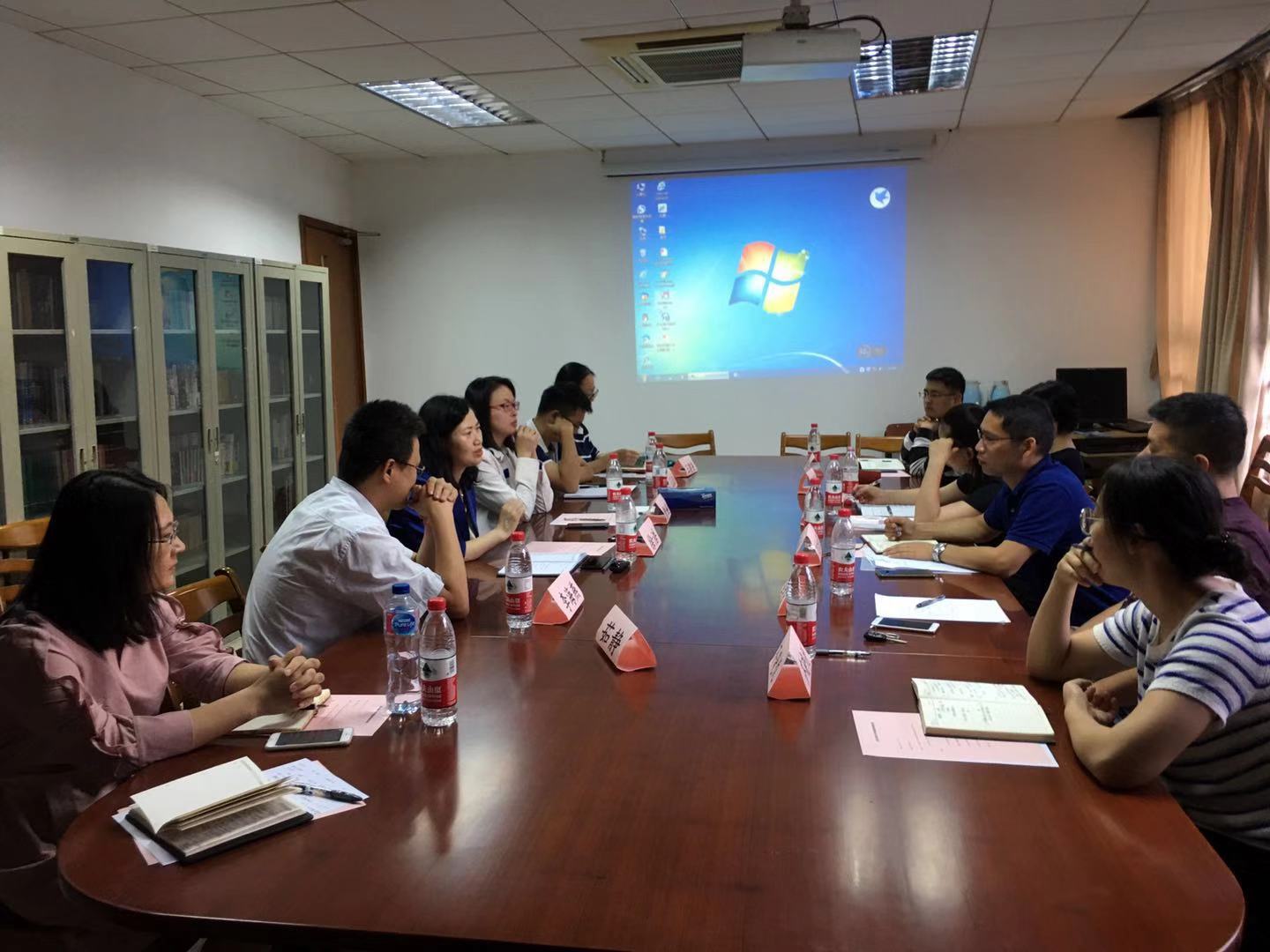 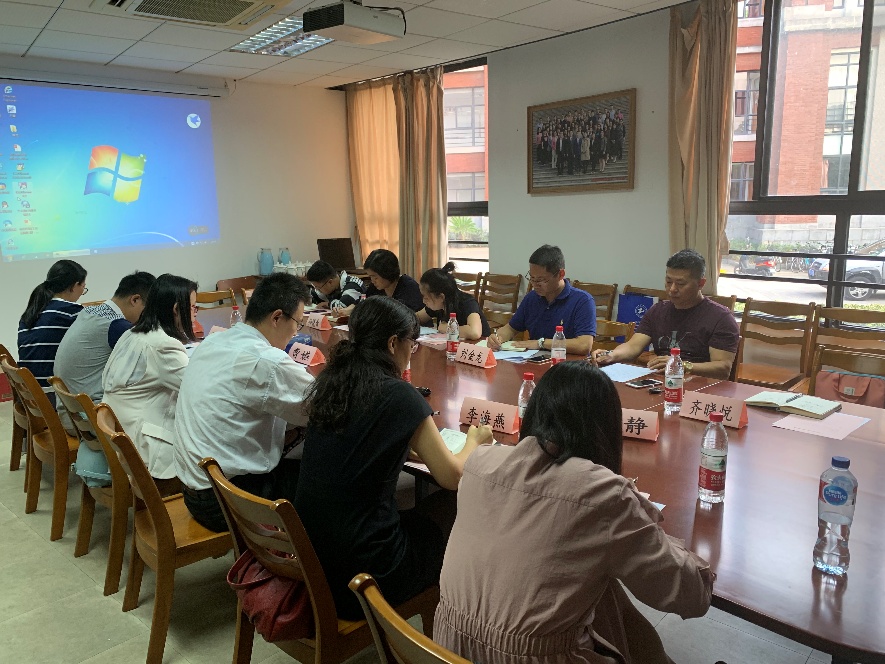 